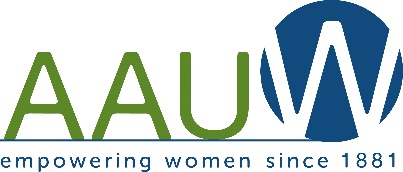 MEMBER PARTICIPATION SIGN-UP FORMMember participation is the life blood of any organization, and AAUW is no exception.  Our AAUW-COV   branch offers so many fun, interesting and useful opportunities to get involved, we invite you to find the one(s) that suit(s) your interests, your talents and your availability.  Our interest groups offer the chance to get to know your fellow members in a fun and casual atmosphere, while participation in a service group gives you the chance to really feel like you are making a contribution to the branch, to our mission, and the communities we serve.  Let us know how we can count on YOU this year!Name __________________________   E-mail__________________________    FY _____________Please select at least one Service Group you would like to help with this year and indicate in what capacity you are able to serve (check appropriate column for each group selected):Please let us know which Interest Group(s) you would like to participate in:MEMBERSHIPThis committee is responsible for developing new ideas for attracting new members and retaining old ones; hosting 2 new member welcoming events each year; collecting member information; producing a member directory; ordering new member badges; overseeing a mentor program for new members.PROGRAMProgram committee members develop a plan to ensure speakers for our 7 general meetings each year and plan and execute 3 special meetings. Members are responsible for finding a location, ensuring A-V capacity, overseeing hostessing, providing greeters and signage, and clean-up.COMMUNICATIONSThe Communications team produces and disseminates the branch newsletter, sends out E-blasts at Board direction, and serves as PR liaison with the community.       AAUW FUNDSAAUW Educational Opportunities provides funds to assist women seeking advanced degrees.  EO is responsible for raising funds on behalf of AAUW National and providing a speaker for a member meeting, generally either a past recipient or a current applicant. LEGAL ADVOCACY FUND (LAF) The AAUW Legal Advocacy Fund provides funding and a support system for litigants seeking judicial redress for gender discrimination. LAF is responsible for raising funds on behalf of AAUW National, providing a speaker for a member meeting, and keeping members updated on on-going AAUW-sponsored litigation. SCHOLARSHIPThe Scholarship Committee seeks out qualified candidates at our local community colleges, reviews applications and interviews candidates, and raises money to provide them with needed funding to continue their college careers at a major fund-raising event (planning, preparation, execution, clean-up). PUBLIC POLICYPublic Policy is a mission-driven committee.  Each year, the committee reviews AAUW state public policy priorities and selects a project or projects to work on that are aligned with those priorities, such as: registering voters at college campuses; tabling at college campuses for Equal Pay Day; partnering with a local domestic violence shelter or our local LGBTQ center to help prevent bullying of LGBTQ youth. TECH TREKTech Trek is a program designed to encourage girls to pursue careers in the STEM fields by providing scholarships to a STEM camp at a partner college to 7th grade girls.  Members ensure adequate funding through grant-writing and/or fund-raising efforts, maintain contact with the schools, review applications, interview finalists, and invite the girls to a membership meeting to discuss their experiences.               FUND-RAISINGThis committee is responsible for planning, preparation, execution and clean-up of a major event, “Women in the Arts”, every other year to raise funds for the branch’s administrative needs.  These funds are unrestricted and allow the Board flexibility in carrying out various programs throughout the year. Name of Group(see reverse for descriptions)I would be willing to Chair this groupI would be willing to serve on the Committee for this groupI don’t want to be on the committee, but you can callon me to help occasionally MembershipProgramsCommunicationsAAUW FundsLegal AdvocacyScholarshipPublic PolicyTech TrekFund-RaisingName of GroupMeeting days/timesYes Bridge (4 different groups to choose from)1st Mon; 4th Mon; 1st Thurs; 2nd Thurs – all at 12:30Dining About (Couples or singles, 4x/yr))As determined by groupDrama Divas (Readings from a variety of plays)2nd Thurs, 1:00 p.m.Exploring California (Learning about CA history)3rd Mon, 9:30 a.m.Great Decisions (Discussion of World Events)3rd Wed, 6:00 p.m.Happy Hikers (Light to Moderate local hikes)1st Sat., 9:30 a.m.Lunch Bunch  (Social get-togethers 1/mo) 1st Friday, 11:30 a.m.Mah Jongg  (Learn to play this exotic game)2nd Wed Mostly Books  (Book club, fiction and non-fiction) 4th Tue, 1:00 p.m. Mystery Books (Release your hidden Nancy Drew!)1st MonScrabble (All levels of players welcomed)2nd Tues, 1:00 p.m.